SINIF REHBERLİK DOSYASINDA BULUNMASI GEREKEN 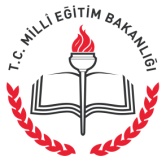 BAŞLICA BELGELERSınıf rehberlik planlarıSınıf ListesiSınıf Haftalık Ders Programı ÖrneğiÖğrenci Tanıma Fişleri  (Her Yıl Güncellenecek Ve E Okula Girişi Yapılacak)Oturma Planı ÖrneğiSınıf İçinde Yapılan Başkan, Sınıf Temsilcisi, Onur Kurulu Vb. Seçimlerin Kayıt TutanaklarıVeli Görüşme Notları &Veli Toplantı TutanaklarıÖğrenci Görüşme NotlarıRehberlik Servisince Yıl İçinde Verilen Bilgilendirme EvraklarıRehberlik Servisi & Sınıf Rehber Öğretmeni Tarafından Uygulanan Ve Değerlendirilen Bireyi Tanıma TeknikleriEğitici Kulüplere Öğrenci Dağılım ListesiÖzel Eğitim Öğrencilerine Ait BEP Dosyaları Ve Bireysel Eğitim PlanlarıYılsonu Değerlendirme Rapor Örneği